РОССИЙСКАЯ ФЕДЕРАЦИЯИРКУТСКАЯ ОБЛАСТЬМУНИЦИПАЛЬНОЕ ОБРАЗОВАНИЕ «ГОРОД СВИРСК»Муниципальное общеобразовательное учреждение«Средняя общеобразовательная школа №2 г. Свирска»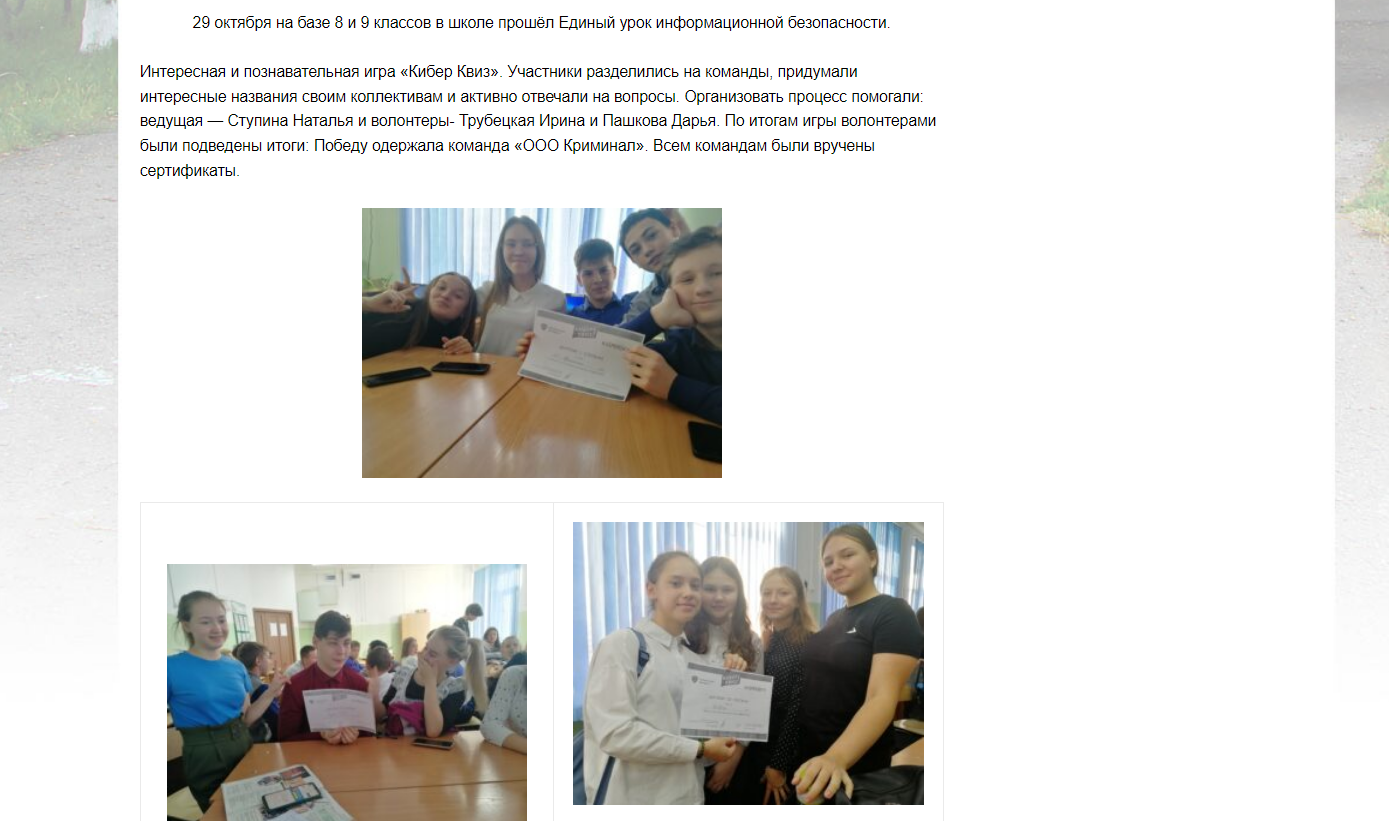 По сложности вопросам игры было принято решение провести единый урок между команд 8 и 9 класса.Зам.директора по УВР. Антонова Н.ВОбразовательная организацияДата проведения.Ссылка (где можно увидеть проведенное мероприятие)Количество участниковМОУ «СОШ№2 г. Свирска»29.10.2021 г.http://www.school2-svirsk.ru/?p=569841 чел.